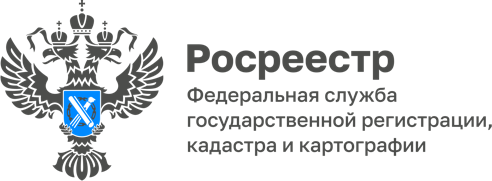 20.03.2023⠀В 2023 году в Алтайском крае проводится государственная кадастровая оценка объектов недвижимости В соответствии с положениями Федерального закона от 31.07.2020 № 269-ФЗ, внесшего изменения в ФЗ «О государственной кадастровой оценке», в 2023 году во всех субъектах Российской Федерации должна быть проведена государственная кадастровая оценка зданий, помещений, сооружений, объектов незавершенного строительства, машино-мест.С учетом данных положений Управлением имущественных отношений Алтайского края издано распоряжение от 14.04.2022 № 383.В соответствии с Федеральным законом «О государственной кадастровой оценке», во исполнение распоряжения управления имущественных отношений Алтайского края от 14.04.2022 № 383 в 2023 году в крае проводится государственная кадастровая оценка объектов недвижимости, не являющихся земельными участками, учтенных в Едином государственном реестре недвижимости на территории Алтайского края.«В рамках государственной кадастровой оценки», - сообщила заместитель руководителя Управления Росреестра по Алтайскому краю Елена Саулина, - «КГБУ «Алтайский центр недвижимости и государственной кадастровой оценки» должно быть выполнено определение кадастровой стоимости более 1,5 млн. объектов недвижимости».По результатам проведения государственной кадастровой оценки бюджетным учреждением будет подготовлен проект отчета об определении кадастровой стоимости объектов недвижимости.В соответствии с Федеральным законом «О государственной кадастровой оценке» проект отчета будет проверен в Росреестре, а затем в целях представления замечаний к нему размещен на официальном сайте КГБУ и в фонде данных государственной кадастровой оценки на сайте Росреестра. Извещение о размещении проекта отчета, о порядке и сроках представления замечаний будет размещено на сайте Алтайкрайимущества.Результаты определения кадастровой стоимости объектов недвижимости будут утверждены приказом Управления имущественных отношений Алтайского края. Информирование о принятии правового акта будет осуществляться Алтайкрайимуществом и органами местного самоуправления края путем размещения информации на своих официальных сайтах, информационных щитах, а также путем опубликования в печатных СМИ.Справка: На территории Алтайского края деятельность по определению кадастровой стоимости объектов недвижимости в соответствии с федеральным законом от 03.07.2016 № 237-ФЗ «О государственной кадастровой оценке» осуществляет КГБУ «Алтайский центр недвижимости и государственной кадастровой оценки», расположенный по адресу: г. Барнаул, ул. Деповская, 9-г. В 2022 году бюджетное учреждение в рамках государственной кадастровой оценки выполнило определение кадастровой стоимости земельных участков всех категорий, расположенных на территории Алтайского края. Кадастровая стоимость, полученная в рамках государственной кадастровой оценки, утверждена приказом Алтайкрайимущества от 24.10.2022 № 165.